Test 2  Options-6                  I variantListening. Listen and match the people to their favourite things.      (5*3=15 points)Complete the words. (5*1=5 points)Complete the sentences. (3*2=6 points)                   Read and write A, B or C.  (3*1=3 points)Complete the sentences. Use: have/haven’t got, has/hasn’t got, can/can’t     (3*2=6 points)My dad ___ play the piano really well.My sister ______ long curly hair.My friend ______ long hair. Her hair is short.Circle the correct item. (5*2=10 points)Read and write T for True or F for False.           (5*2=10 points)   Hi,I’m Stephanie and I’m twelve years old. I’m from the UK. My hobby is collecting handbags. I’ve got a great collection of handbags. I’ve got handbags from all around the world! I’ve got them in all different colours, too. My favourite handbag is from Italy. It’s green, my favourite colour! I like handbags because I can take them with me every day! I’m really proud of my collection. What about you? Have you got a collection?            Write back soon.   StephanieStephanie is twelve years old.She’s American.Stephanie has got a lot of handbags.She’s only got handbags from one country.Her favourite handbag is Spanish.Test 2  Options-6                  II variantListening. Listen and match the people to their favourite things.      (5*3=15 points)Complete the words. (5*1=5 points)Complete the sentences. (3*2=6 points)                   Read and write A, B or C.  (3*1=3 points)Complete the sentences. Use: have/haven’t got, has/hasn’t got, can/can’t     (3*2=6 points)Dogs ___ fly!Elephants _____ big ears.Parrots ____ hair.Circle the correct item. (5*2=10 points)Read and write T for True or F for False.           (5*2=10 points)Hi,I’m Stephanie and I’m twelve years old. I’m from the UK. My hobby is collecting handbags. I’ve got a great collection of handbags. I’ve got handbags from all around the world! I’ve got them in all different colours, too. My favourite handbag is from Italy. It’s green, my favourite colour! I like handbags because I can take them with me every day! I’m really proud of my collection. What about you? Have you got a collection?  Write back soon.  StephanieStephanie isn’t twelve years old.She’s British.She hasn’t got a great collection of handbags.She likes her collection.Her favourite colour is green.0 Robert1 Donna2 Neil3 Amy4 Jess5 Shane     A     skateboard     B    mobile phone     C    watch      D   roller skates     E   handbag     F   trainers1        - a -кепка2    s - - t – b - -r -скейтборд3       t - - i - - r -кроссовки4    l - - - - b - -ланчбокс5       g - - s - - -очкиCan you  e i d r  a horse.I can’t  e w h l i s t.  Can you?  I can sing and I can  e n d c a  !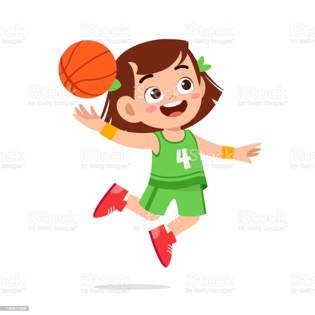 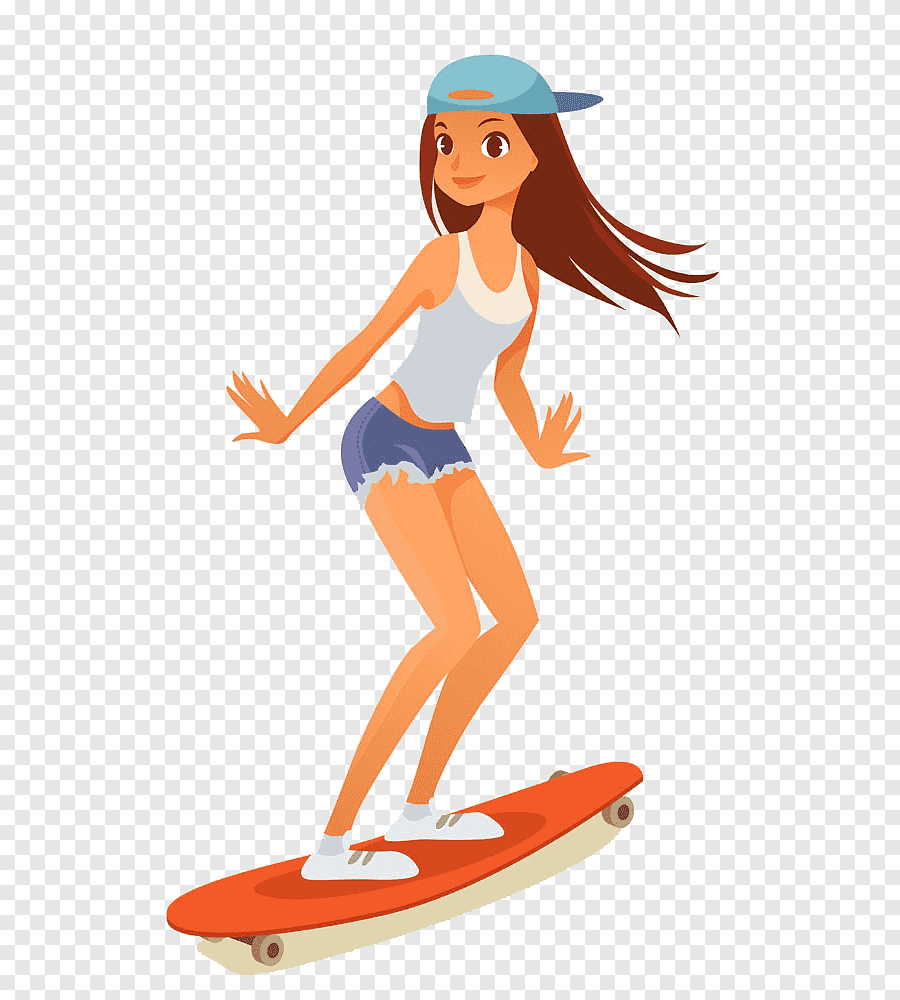 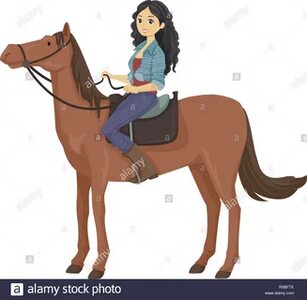 She’s got straight hair.She can ride a horse.She’s got short hair.___ glasses are my brother’s.My aunt has got three ____ .Here you are. ___ is your pen.Lions have got big ______._____ man over there is my teacher.                   A  This         B  That        C     These                   A  child        B  childs      C     children                   A This          B  Those      C     These                   A tooth         B  teeth        C      tooths                   A Those       B That          C      These0 Robert1 Donna2 Neil3 Amy4 Jess5 Shane     A     skateboard     B    roller skates     C    mobile phone      D   watch     E   trainers      F   handbag1        - a – t - -ноутбук2    j - - n -джинсы3       s - - o – l - - gШкольный портфель4   - e – m - tшлем5       - a - chчасыMy baby brother can’t    w i m s     yet!Can you   a n p t i  a picture?  My mum can’t   r v d e i    a car.Are all __books on the shelf for me?_____man over there is my teacher.____ have got small ears and long tails.____ are my new jeans.The two ____ in the picture are my sisters.                A  this         B  that            C     those                A  Those      B  That          C     These                A Mouse      B  Mouses     C     Mice                A This          B  That          C      These                A women      B  woman     C       womans